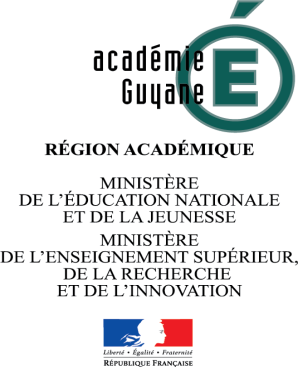 PROCEDURE D’AFFECTATION APRES :LA PREMIERE GENERALE ET TECHNOLOGIQUELA PREMIERE PROFESSIONNELLE  LA PREMIERE ANNEE DE CAPRentrée scolaire : septembre 2019Votre enfant est scolarisé(e) dans un lycée public ou privé de l’académie et vous demandez une affectation dans une autre académie.       AFFECTATION EN TERMINALE GENERALE, TERMINALE TECHNOLOGIQUE ET TERMINALE PROFESSIONNELLE  Vous devez vous rapprocher de l’Inspection Académique du département demandé.